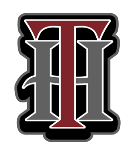 Thomas Heyward Academy          1727 Malphrus Road, Ridgeland, SC 29936       Telephone: 843-726-3673  Fax: 843-726-5773         	Email: aboni@thomasheyward.org_______________________________________________________________________________________________________________________________________________Head of School: Colonel Gibson	                        						        Athletic Director: Al Boni2024 MS Boys Basketball  Roster       2Jason Cribb7th3Caden Jones6th5Brennan Cribb8th10Reece Langlands5th11Corey Smith6th12Jackson Chaplin5th14Colten Hunt8th15Skyler Adams8th20Reed Smith5th21Cash Pinckney8th22Mason Reed6th23Benjamin Gibson8thHead Coach:Patrick Dix  pdix@thomasheyward.org